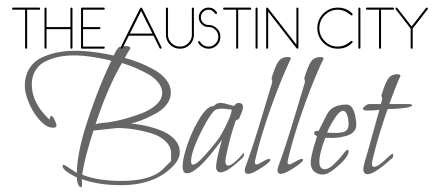 AUDITION INFORMATION SPRING 2020“Celebrate Texas” and “The Little Mermaid”Saturday, January 18th, 2020Auditions are closed and ONLY dancers auditioning may be in the studio during the audition process.Please have all paperwork completed before you arrive.AUDITION TIMES:					Ages 7-9		11:00-11:45Ages 10-12		11:45-12:30					Ages 13 and up 	12:30-2:00Dear Participant,The Austin City Ballet, a non-profit 501©3 tax exempt dance company, will be performing “Celebrate Texas” featuring local musician Jessica Shepard and “The Little Mermaid,” April 24 - 25, 2020 at The Dougherty Arts Center, in Historic Downtown Austin. Children must be at least 7 years old by January 1, 2020 in order to audition. Dancers will only be considered for roles on pointe if the dancer has been on pointe for at least 6 months.  Adults, men and boys are encouraged to audition even with little movement experience.  Theatrical experience is desirable.All dancers chosen for the production are required to attend weekly dance classes at their studio.  Dancers ages 7-10 must be attending at least one hour per week, and all other dancers must be attending 2 or more hours per week. Forms will be available at role acceptance. All dancers will provide their own shoes and tights for the performances.  Specific styles and brands necessary will be included in your packet at the time of role acceptance.AUDITION REQUIREMENTS:In order to be considered for any role in any production affiliated with The Austin City Ballet all individuals must attend auditions at the appropriate designated times.  The only exception to this is a death in the immediate family.  Former members of ACB who are unable to attend the audition due to an illness or injury will be considered by the Director and Choreographers on an individual basis and must provide a medical excuse from a doctor.  Roles will be assigned based primarily on the dancer’s technical ability and availability for rehearsals.  Contracts will be assigned to principal roles.  Professionals that are hired for roles and adult participants who are not dancers are exempt from auditioning.Auditions will be held at The Austin City Ballet, 10401 Anderson Mill Rd, Suite #113Austin, TX 78750. You may pre-register for auditions by e-mailing your Audition Information Form to austincityballet@gmail.com.There is a $20.00 audition fee due at the time of the audition.  Please bring cash or check only.Arrive at least 30 minutes prior to your audition time to allow for time to obtain an audition number, fill out the paperwork and warm up.  We will not see dancers who arrive late.  Dancers and parents/guardians (for dancers under 18) will need to fill out the audition forms if you have not pre-registered.AUDITION DRESS CODE:                                                                                               Female:	Black leotard, pink tights, pink ballet slippers, pointe shoes - only if dancer has been on pointe for at least 6 months.   Hair must be in a bun - NO BANGS.  No jewelry of any kind.Male:	Black tights or leggings, white t-shirt, black ballet shoes.  No jewelry of any kind.CAST LIST NOTIFICATION:The Cast List will be available and given out at The Austin City Ballet, on Thursday, January 23rd, 2020 by 5:30 pm.  Please do not call to obtain information regarding your role - NO INFORMATION WILL BE GIVEN BY PHONE.  If you are under 18 years of age, your parent or guardian must be present to dually accept the roles.  Once you have seen the Cast List and accepted your role(s), you will be given your performance contract and other additional information. All paperwork must be signed and returned to the office before 9:00 pm on January 23rd.  If adjustments to the cast list are necessary it gives the choreographers an opportunity to make changes before rehearsals begin on Saturday, January 25th.  The first production fee (see below) is due at the time of role acceptance.PARENTAL REQUIREMENTS:A Mandatory Parents Meeting will be held on Saturday, January 25th, 2020 at 12:30 pm at The Austin City Ballet before the start of rehearsal. Important information will be discussed at this time including contractual requirements, financial obligations, fundraising responsibilities, rehearsal and performance dates and times.Fees do not increase if you choose to participate in both productions. FEES FOR ADVANCED DANCERS: (mandatory participation in company class)The total fee to participate is $500.00. This fee includes 10 weeks of company class and a production fee. The production fee covers the cost of costumes, sets and all repair and recreation of them.  You may make 4 installment payments of $125.00 due at role acceptance on 1/23, and $125.00 due on 2/1, 3/1 and 4/1 2020. FEES FOR DANCERS WITH CORPS ROLES:Dancers who are not required to participate in company class (determined by the Director) will pay a fee of $325.00 to participate. You may make 4 installment payments of $100.00 due at role acceptance on 1/23, and $75.00 due on 2/1, 3/1, 4/1 2020. SPONSORHIPS:Each Dancer must obtain a SPONSORSHIP FEE of $100 minimum. Sponsorship Fees may be personal or business sponsorships. Forms will be available on January 25th.PROGRAM ADVERTISEMENTS:Businesses may place an advertisement in the printed program. Forms will be available on January 25th.FUNDRAISERS:Our annual “Spring Fundraiser” - TBA.VOLUNTEER POSITIONS:Parents are required to fulfill volunteer positions, with the bulk (but not all), of the required time being during dress rehearsal(s) and performance weeks.STUDIO REHEARSALS:Rehearsals will begin on Saturday, January 25h, 2020.Rehearsals will occur on some weeknights***, Saturdays and/or some Sundays, if it is more convenient for the choreographers and dancers, through April 18, 2020. All rehearsals prior to performance week will be held at The Austin City Ballet. *** Soloists and lead roles may be required to rehearse on some weeknights as determined by the Director and will be held at The Austin City Ballet.  Rehearsal schedules will be distributed with your Information Packet at role acceptance.  Understudies must attend all scheduled rehearsals for the role assigned.All scheduled rehearsals are mandatory for assigned roles. The only exceptions to this are a death in the immediate family or a medical excuse from a doctorNo rehearsals will be held on Saturday, March 21, 2020. If possible, please do not schedule your Spring Break travel plans on Saturday, March 14, 2019.  We only have 12 weeks of rehearsal for these performances.THEATRE REHEARSALS:  The Dougherty Arts CenterTechnical and dress rehearsal will be held Tuesday through Thursday, April 21-23, 2020.Detailed schedules will be provided at the time of role acceptance.Dancers with a balance due to The Austin City Ballet from a previous performance season will not be allowed to audition.  Accounts must be settled no later than Saturday, January 25th, 2020.If you have further questions, call (512) 537-7045 (Google VM) / (512) 291-2310 (Office Landline) or send an e-mail to austincityballet@gmail.com.  Carol Feille D’Avila, Executive and Artistic DirectorThe Austin City BalletAudition #_______THE AUSTIN CITY BALLET - AUDITION INFORMATION 2019Please check the performance(s) for which you would like to be considered:  	The Little Mermaid				_________		Celebrate Texas				_________Name:______________________________________	Age:_______    	DOB:________________Names of Parent(s) or Guardian(s):__________________________________________________________Address:____________________________________________City:________________Zip:_____________ Phone:  (h):_____________________(o):_____________________ (c):_____________________	Father’s e-mail:_____________________________	Mother’s e-mail:___________________________Other e-mail:_____________________________ Current Dance School:________________________________________Name of Director:____________________________________	School Phone#:_________________List (briefly) schools, workshops, conventions, master classes, all previous dance or acting experience:	 ________________________________________________________________________________________________________________________________________________________________________________Dance Instructor(s):________________________________________________________________________List your current Dance Class Schedule and where you are taking the class(es): 			Circle days taken	     # of hours per week	Name of dance school									Ballet 			M-Tu-W-Th-Fri-Sat		__________		___________________________Pointe			M-Tu-W-Th-Fri-Sat		__________		___________________________Jazz 			M-Tu-W-Th-Fri-Sat		__________		___________________________Tap 			M-Tu-W-Th-Fri-Sat		__________		___________________________Modern 	 	M-Tu-W-Th-Fri-Sat		__________		___________________________Musical Theatre 	M-Tu-W-Th-Fri-Sat		__________		___________________________List specific days/dates you are not able to rehearse.  This is very important for the casting of roles.__________________________________________________________________________________________